5.02.20. В рамках реализации плана мероприятий провового просвещения учащихся  классные руководители  5-х  классов провели классные часы и внеклассные мероприятия  по теме « Нет коррупции»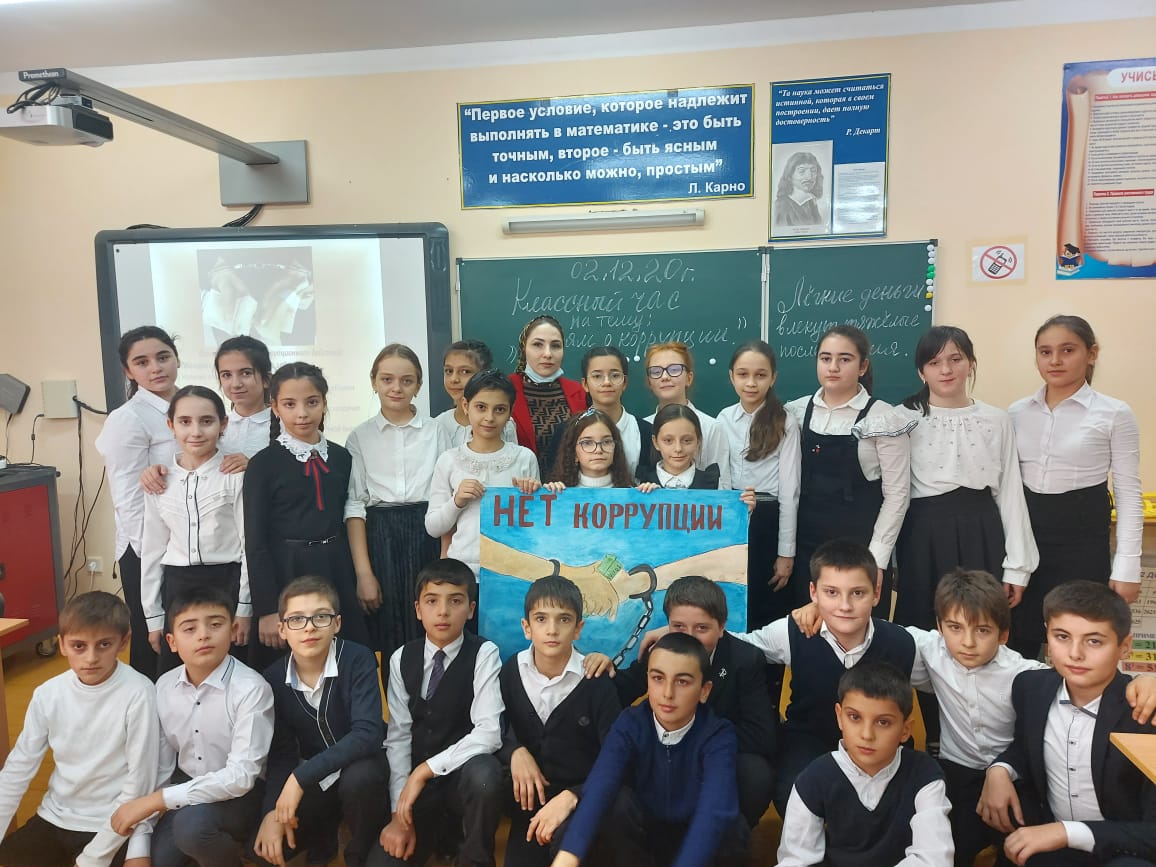 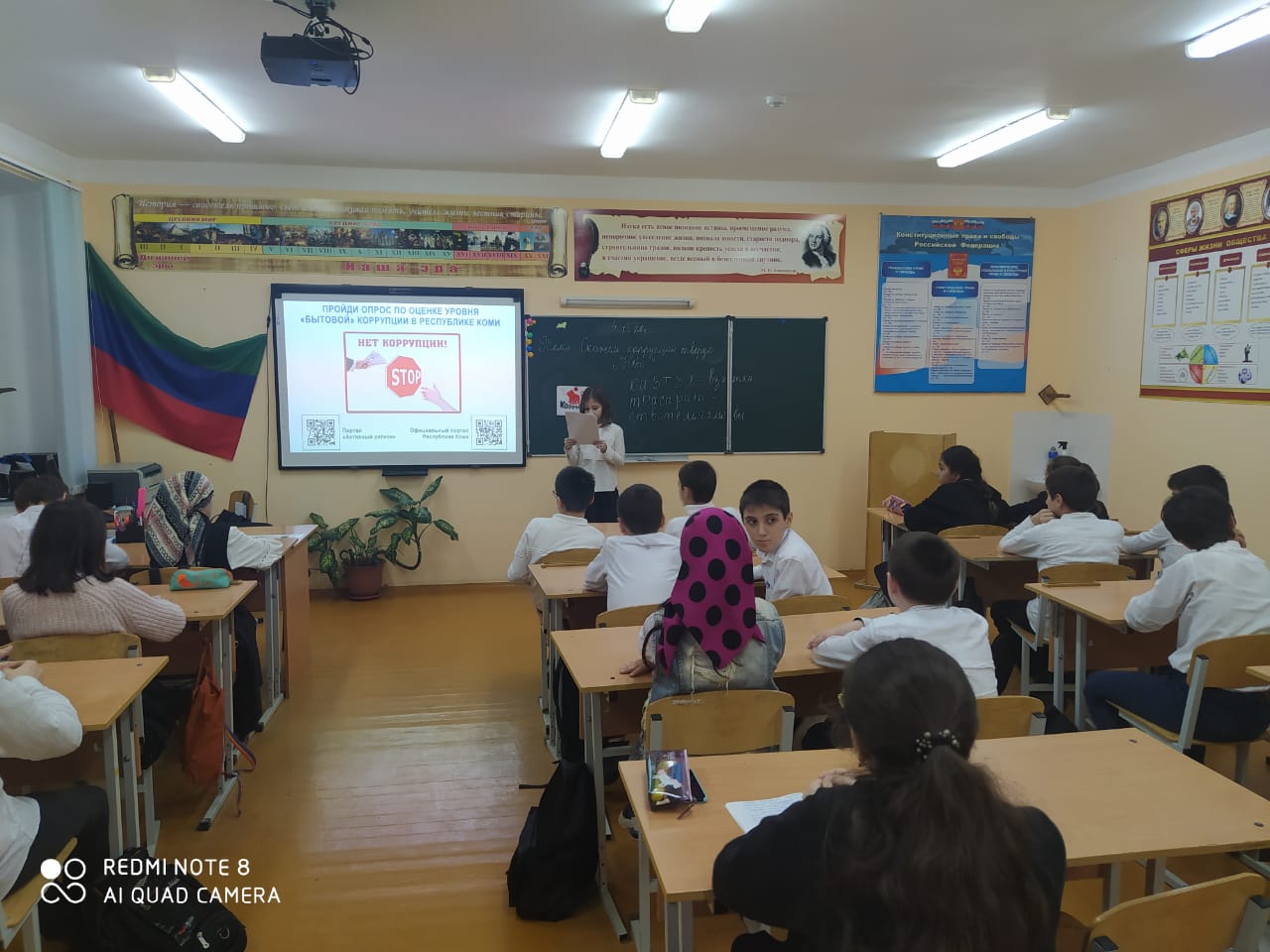 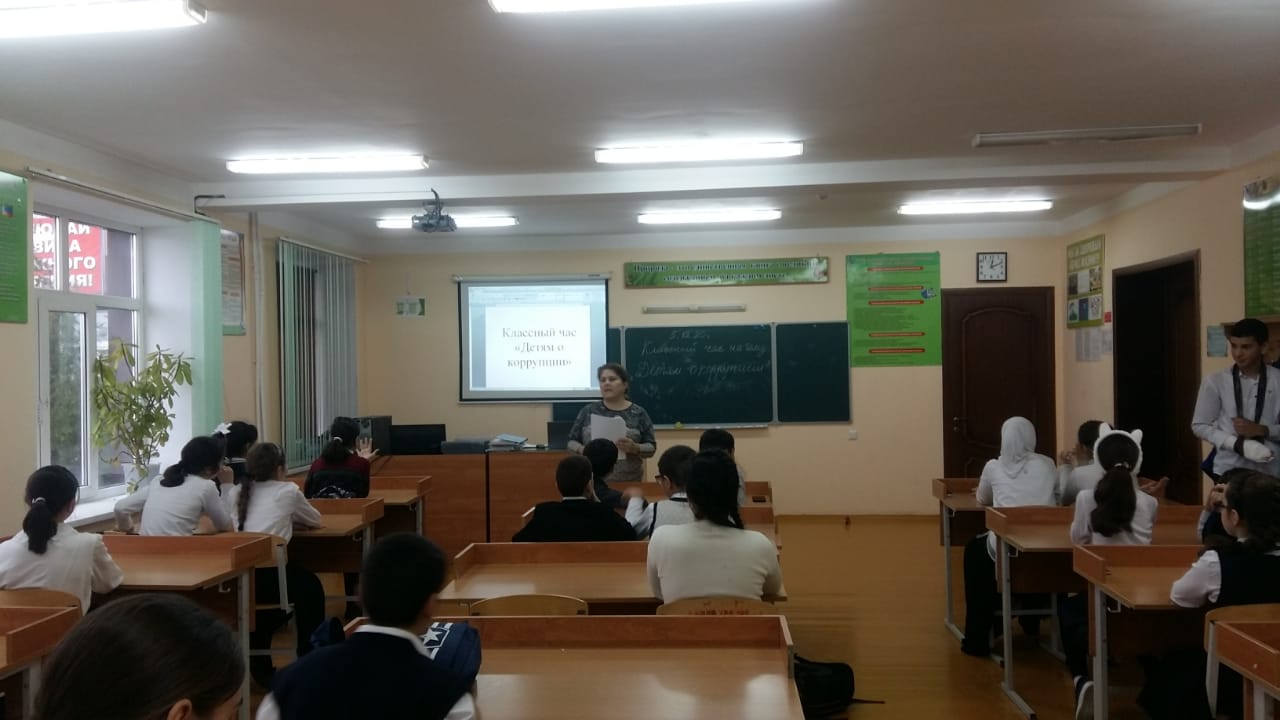 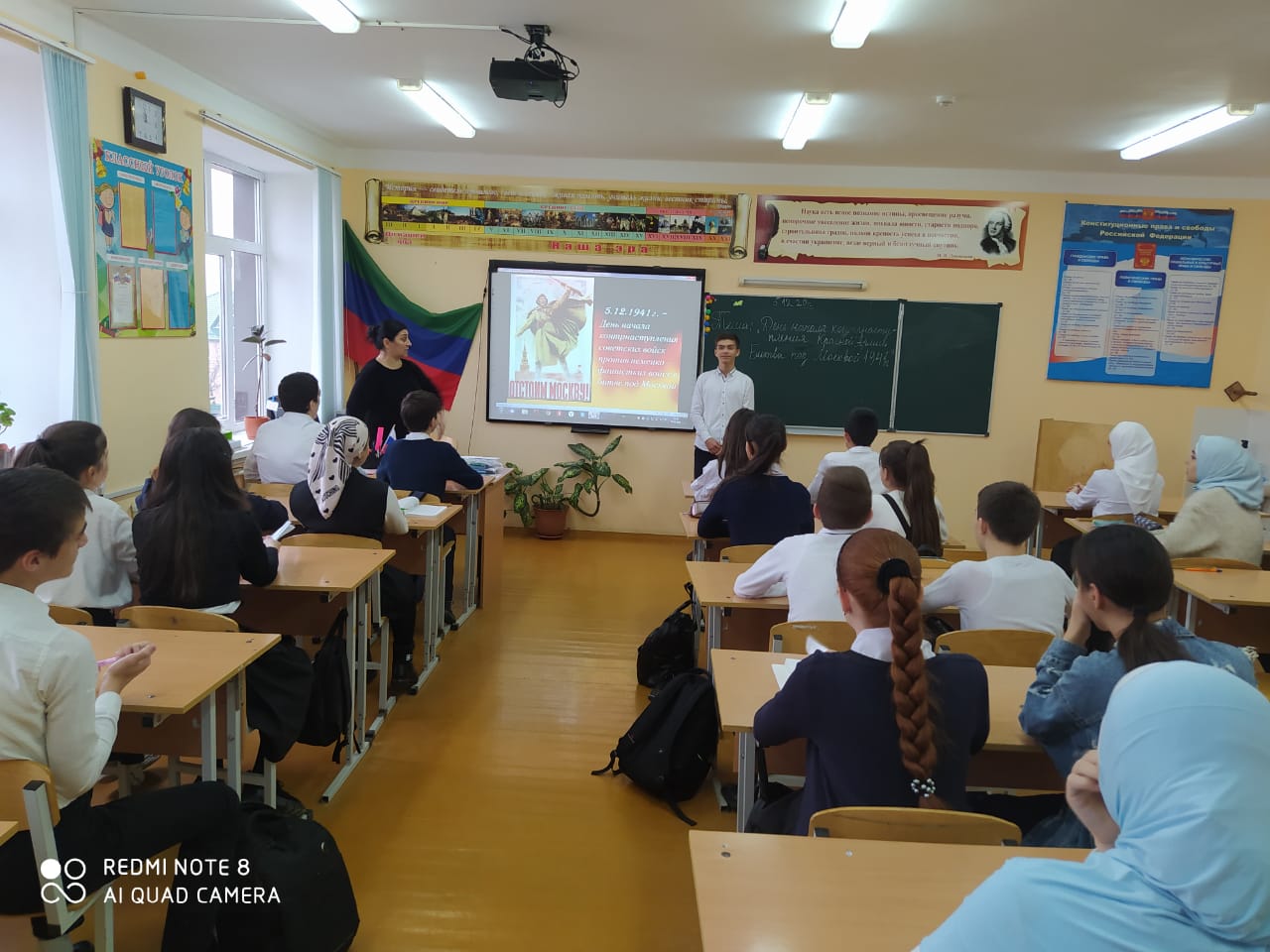 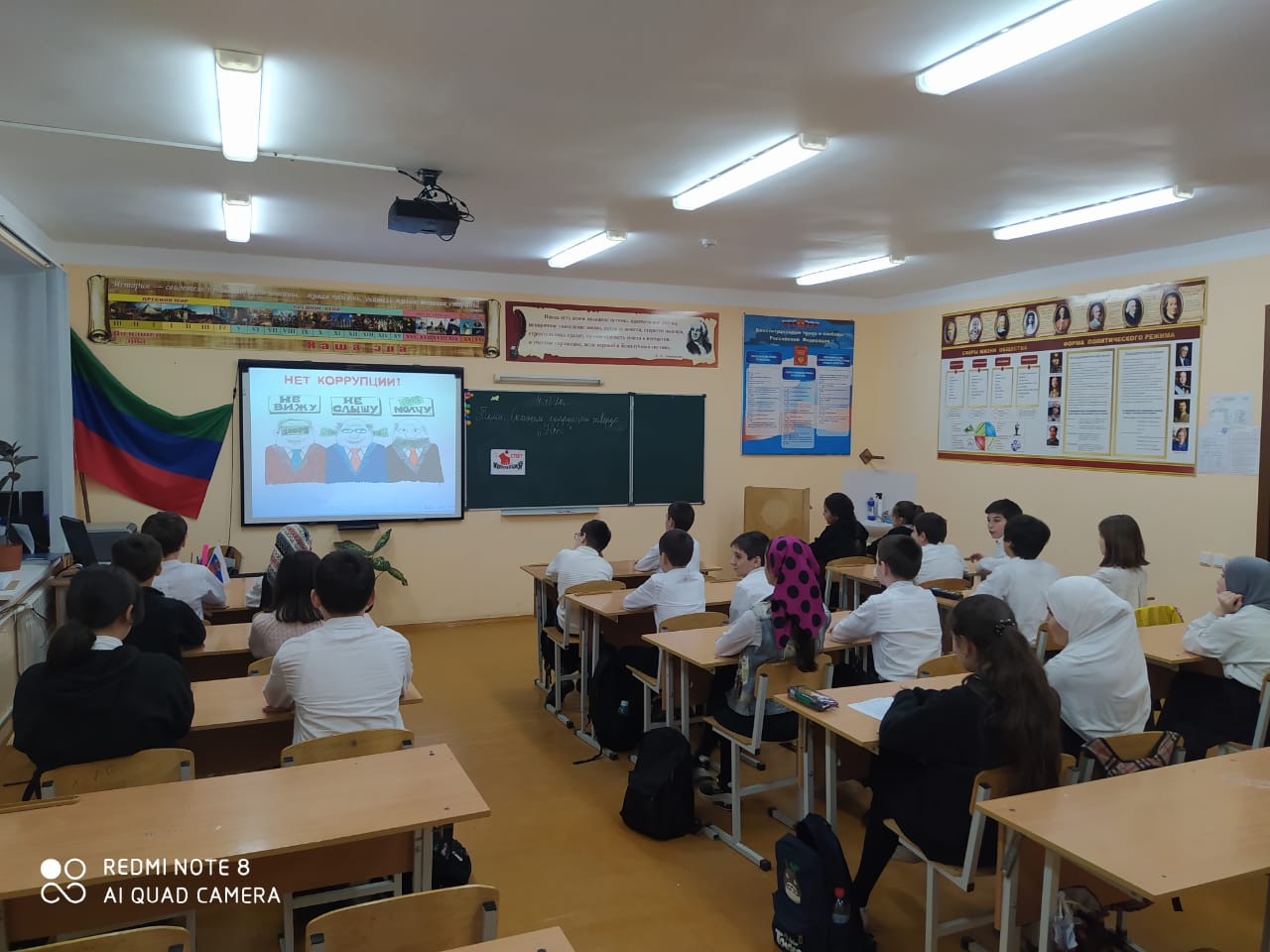 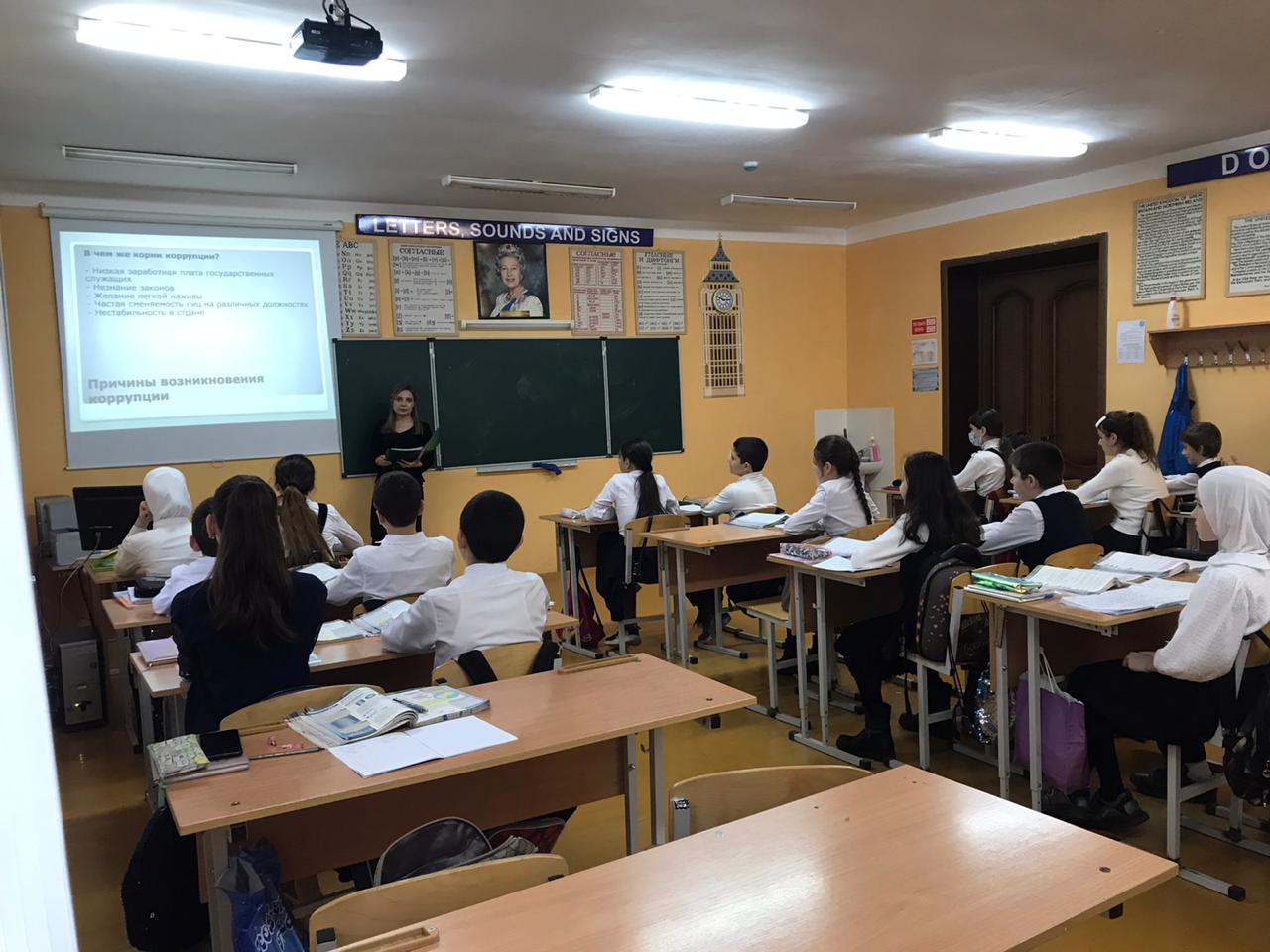 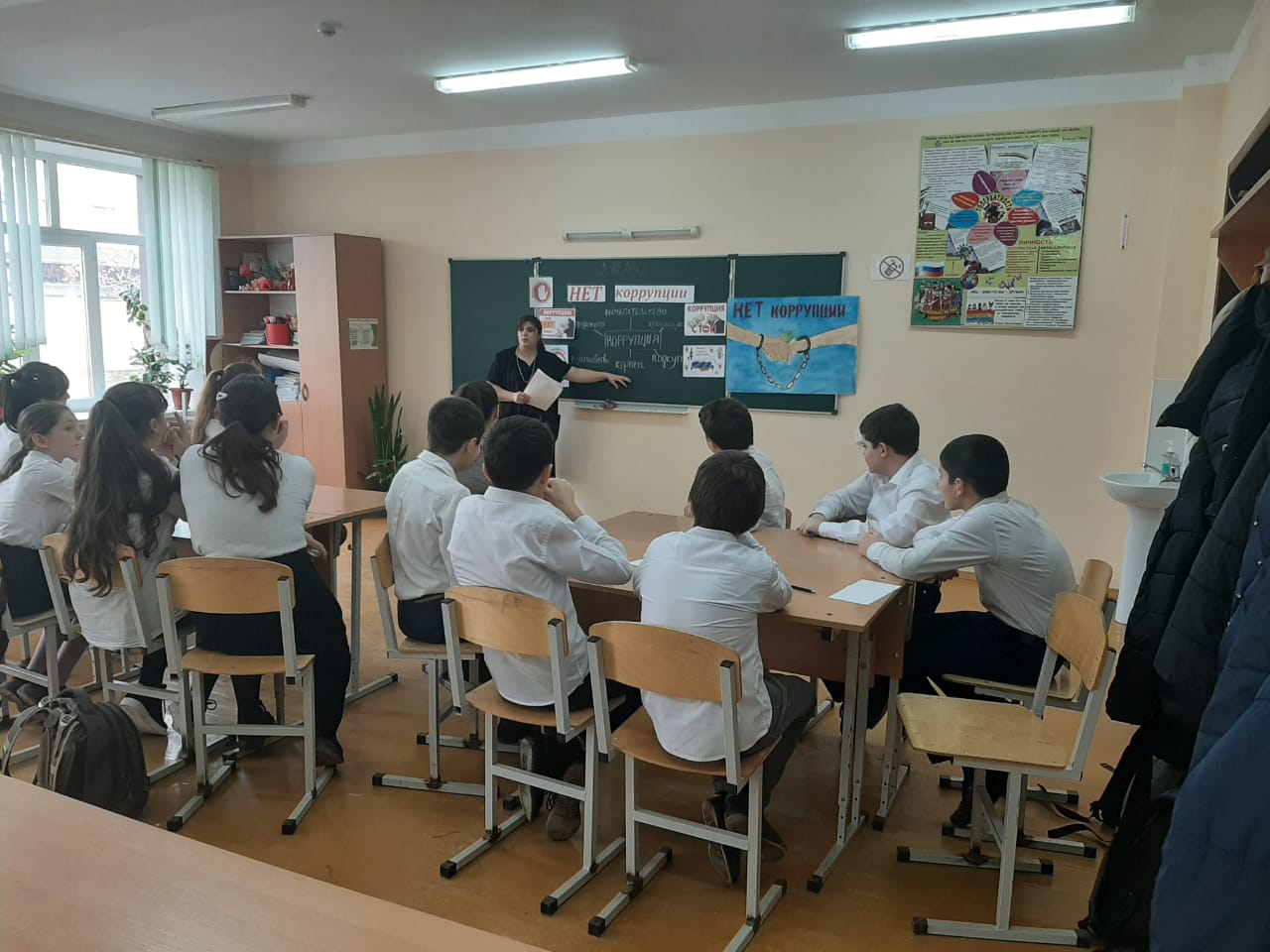 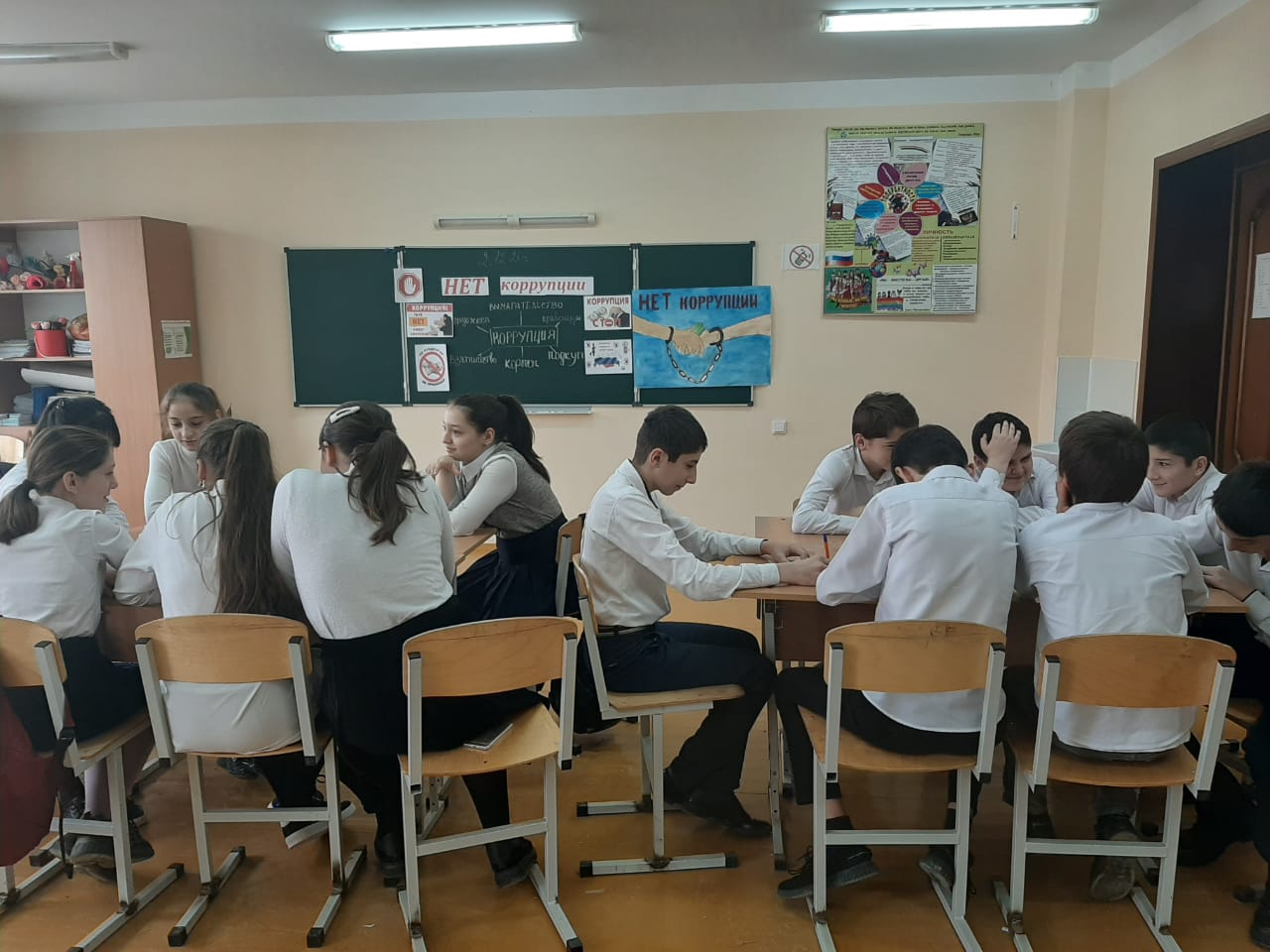 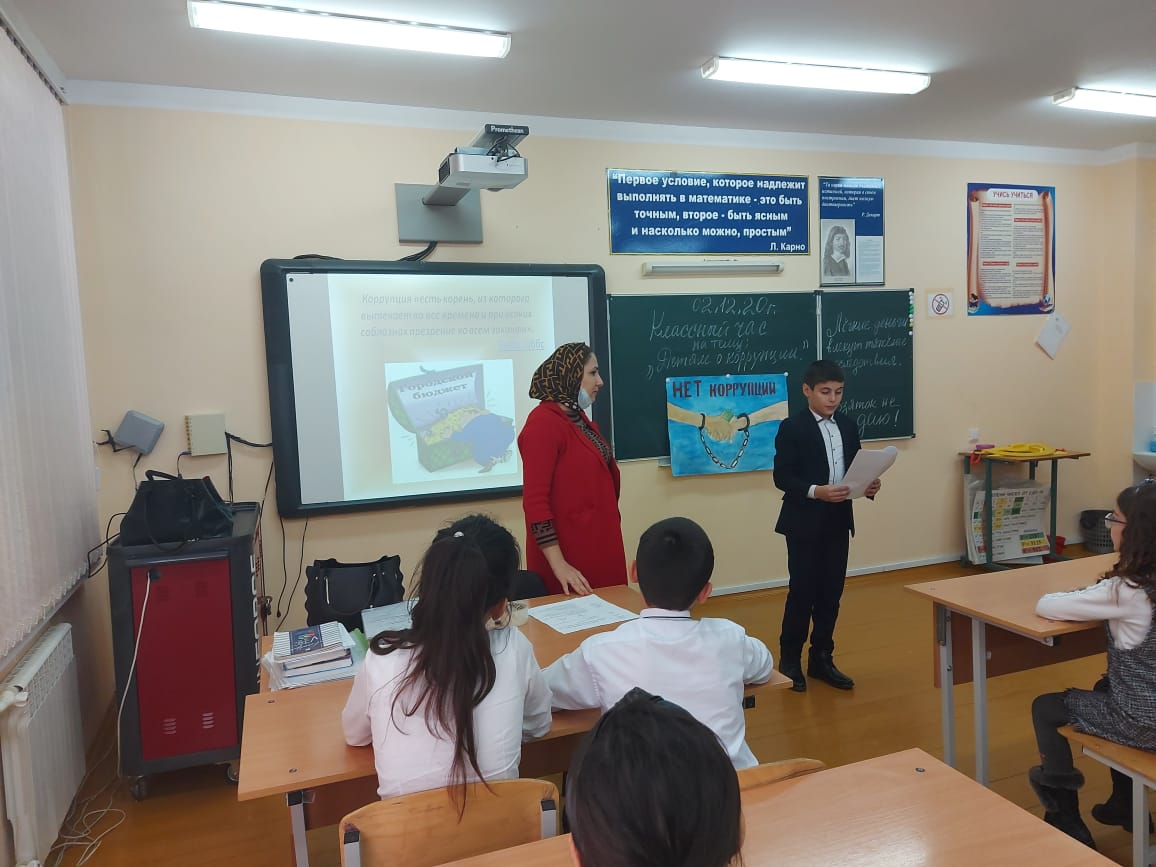 